ΣΥΛΛΟΓΟΣ ΕΚΠΑΙΔΕΥΤΙΚΩΝ Π. Ε.                    Μαρούσι  9 – 1 – 2024          ΑΜΑΡΟΥΣΙΟΥ                                                   Αρ. Πρ.: 25Ταχ. Δ/νση: Μαραθωνοδρόμου 54 Τ. Κ. 15124 Μαρούσι  Τηλ.: 2108020788 Fax:2108020788Πληροφ.: Δ. Πολυχρονιάδης 6945394406  Email:syll2grafeio@gmail.comΔικτυακός τόπος: http//: www.syllogosekpaideutikonpeamarousiou.grΠΡΟΣΔιεύθυνση Π. Ε. Β΄ Αθήνας Κοινοποίηση: ΥΠΑΙΘΑ, Περ. Δ/νσηΠρ. & Δ. Εκπ/σης Αττικής, Δ. Ο. Ε., Συλλόγους Εκπ/κών Π. Ε. της χώραςΘέμα: « Αδικαιολόγητη άρνηση χορήγησης μονοήμερης άδειας για λόγους υγείας σε Προϊσταμένη Νηπιαγωγείου – μέλος του σωματείου μας από την Δ/νση Π. Ε. Β΄ Αθήνας – Να καλυφθούν άμεσα τα κενά σε εκπαιδευτικούς της Δ/νσης Π. Ε. Β΄ Αθήνας λόγω αναρρωτικών αδειών».Σύμφωνα με ενημέρωση που λάβαμε την Τρίτη 9 – 1 – 2024 από την Προϊσταμένη του 8ου Νηπιαγωγείου Αμαρουσίου, το οποίο λειτουργεί αυτή την στιγμή με ένα τμήμα πρωινό κι ένα ολοήμερο, λόγω αναρρωτικής άδειας που έλαβε  η Νηπιαγωγός που υπηρετεί σε αυτό επειδή νοσεί με Covid-19, ενώ η Προϊσταμένη ζήτησε από την Διεύθυνση Π. Ε. Β΄ Αθήνας αναπληρώτρια για να καλυφθεί το ολοήμερο, όσο λείπει με αναρρωτική άδεια η συνάδελφος, ενημερώθηκε από την Δ/νση Π. Ε. Β΄ Αθήνας ότι δεν υπάρχει διαθέσιμη αναπληρώτρια. Ταυτόχρονα η Προϊσταμένη του Νηπιαγωγείου ζήτησε τόσο μέσω της φόρμας απουσιών εκπαιδευτικών που στάλθηκε τη Δευτέρα 8 – 1 – 2024 στα σχολεία & νηπιαγωγεία, όσο και με ηλεκτρονικό μήνυμα αλλά και τηλεφωνικώς, να υπάρξει αναπλήρωση του πρωινού υποχρεωτικού τμήματος, καθώς η ίδια έπρεπε να απουσιάσει την Τετάρτη 10 – 1 – 2024, για προγραμματισμένο ραντεβού σε νοσοκομείο, το οποίο με πολύ κόπο είχε κλείσει από πριν τα Χριστούγεννα. Ωστόσο την Τρίτη 9 – 1 – 2024 η Προϊσταμένη του Νηπιαγωγείου δέχτηκε τηλεφώνημα από την Διεύθυνση Π. Ε. Β΄ Αθήνας και συγκεκριμένα από την Προϊσταμένη εκπαιδευτικών θεμάτων,  ότι δεν υπάρχει αναπληρώτρια διαθέσιμη για να καλύψει την μονοήμερη άδειά της και θα πρέπει να μεταθέσει το ραντεβού της στο νοσοκομείο για άλλη μέρα από βδομάδα φυσικά που θα επέστρεφε και η συνάδελφος του ολοήμερου από την αναρρωτική άδειά της. Η Προϊσταμένη επέμεινε ότι δεν ήταν εφικτό να αναβληθεί η εξέταση, τόνισε ότι μέσα σε όλο το 2023 έχει λάβει μία και μοναδική μέρα άδεια τον μήνα Μάρτιο του 2023, για να λάβει την απάντηση ότι κακώς έκλεισε αρχικά πρωινό ραντεβού και ότι αποτελεί «ποινικό αδίκημα» να λείψει και να κλείσει το σχολείο και ότι ως Προϊσταμένη θα έπρεπε αυτό να το γνωρίζει. Σε ερώτησή της κατά πόσο αντιλαμβάνονται οι αρμόδιοι υπηρεσιακοί παράγοντες ότι, ανθρώπινα, θα έπρεπε να προηγείται η υγεία, έλαβε την απάντηση ότι: «η Υπηρεσία και η εύρυθμη λειτουργία του Νηπιαγωγείου προηγούνται». Σε μια ύστατη προσπάθειά της να εισακουστεί η Προϊσταμένη του Νηπιαγωγείου ρώτησε: «τι θα συμβεί αν ξυπνήσει το πρωί άρρωστη και η ίδια και δεν μπορέσει να πάει σχολείο» , της απάντησαν ότι θα ήταν κοροϊδία προς την Υπηρεσία, αφού ήδη είχε αιτηθεί κανονική άδεια και το γνωρίζουν. Ως εκ τούτου η Προϊσταμένη μετέβη στο σχολείο της κανονικά την Τετάρτη 10 – 1 – 2024, εφόσον η Υπηρεσία της απέρριψε προφορικά την αίτησή της για κανονική άδεια. Ερωτάται η Δ/νση Π. Ε. Β΄ Αθήνας: Α) Πόσο σύννομο είναι να καλύπτονται οι ολιγοήμερες αναρρωτικές άδειες των Νηπιαγωγών και γενικά των εκπαιδευτικών της ομώνυμης Δ/νσης με συμπτύξεις τμημάτων και μετακινήσεις παιδιών σε υπερμεγέθη τμήματα;Β) Με ποια κριτήρια η Δ/νση Π. Ε. Β΄ Αθήνας δεν εγκρίνει άδειες για προγραμματισμένες ιατρικές εξετάσεις συναδέλφων ιδιαίτερα αυτή την περίοδο που για να βρει κάποιος/κάποια κενή ημερομηνία για εξετάσεις σε Δημόσιο Νοσοκομείο μπορεί να περιμένει για μήνες και επίσης τα απογευματινά ραντεβού πληρώνονται και 60 ευρώ τουλάχιστον; Γ) Οφείλει η Δ/νση Π. Ε. Β΄ Αθήνας και το ΥΠΑΙΘΑ να καλύπτουν τις αναρρωτικές άδειες των υπαλλήλων τους εκπαιδευτικών με αντικατάστασή τους με άλλους μόνιμους ή αναπληρωτές εκπαιδευτικούς που οφείλουν να υπάρχουν στη διάθεση της Δ/νσης Π. Ε. Β΄ Αθήνας; Καταγγέλλουμε ως απαράδεκτες τις ενέργειες αυτές τις Δ/νσης Π. Ε. Β΄ Αθήνας και καλούμε άμεσα τις/τους αρμοδίους της Δ/νσης Π. Ε. Β΄ Αθήνας να εγκρίνουν τις άδειες των συναδέλφων μας για ιατρικούς λόγους άνευ χρονοτριβής και προσκομμάτων φροντίζοντας να υπάρχει ο κατάλληλος αριθμός αναπληρωτών εκπαιδευτικών στην διάθεση της Δ/νσης Π. Ε. Β΄ Αθήνας. Η Διεύθυνση Π. Ε. Β΄ Αθήνας οφείλει να βρει λύσεις ώστε να αποφευχθούν στο μέλλον ανάλογες περιπτώσεις, όπως αυτή της συναδέλφου Προϊσταμένης του 8ου Νηπιαγωγείου Αμαρουσίου, η υγεία της οποίας, σύμφωνα με τις/τους αρμοδίους της Δ/νσης Π. Ε. Β΄ Αθήνας, έπεται από την εύρυθμη λειτουργία της Υπηρεσίας  προβαίνοντας στην άμεση κάλυψη όλων των κενών που υπάρχουν στα σχολεία και Νηπιαγωγεία της Διεύθυνσης Π. Ε. Β΄ Αθήνας λόγω ολιγοήμερων αναρρωτικών αδειών. Καλούμε το Δ. Σ. της Δ. Ο. Ε. να επιληφθεί άμεσα του παραπάνω θέματος με έκδοση ανάλογης ανακοίνωσης – απόφασής του. 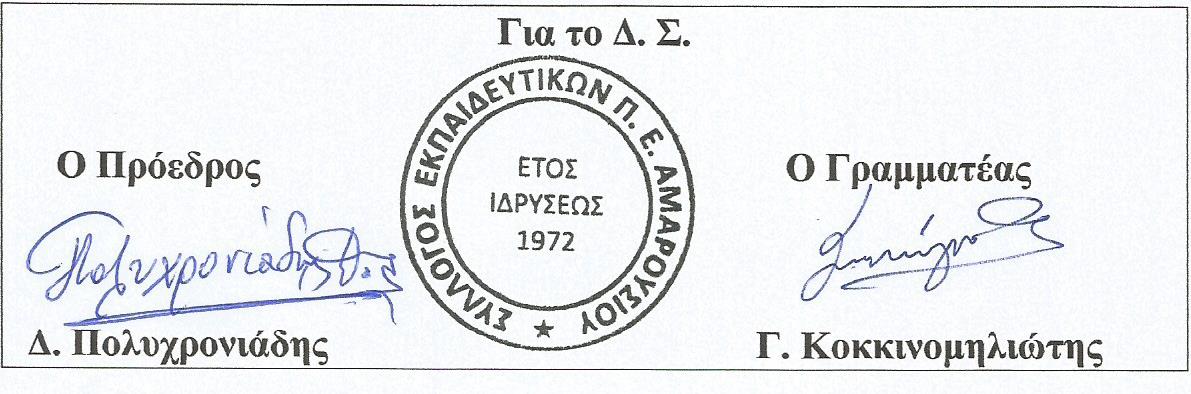 